Администрация Ивановского сельского поселенияНижнегорского района Республики КрымПОСТАНОВЛЕНИЕот 29 декабря 2014 № 5с. Тамбовка О перечне должностей муниципальной службы, при назначении на которые граждане и при замещении которых муниципальные служащие обязаны представлять сведения о своих доходах, об имуществе и обязательствах имущественного характера, а также  сведения о  доходах, об имуществе и обязательствах имущественного характера своих супруги (супруга) и несовершеннолетних детейВ соответствии с Федеральными законами от 02.03.2007г. №25-ФЗ «О муниципальной службе в Российской Федерации», от 25.12.2008г. №273-ФЗ «О противодействии коррупции», Законом Республики Крым №76 –ЗРК от 16.10.2014г. «О муниципальной службе в Республике Крым»:ПОСТАНОВЛЯЮ:1. Утвердить Перечень должностей муниципальной службы Администрации Ивановского сельского поселения Нижнегорского района Республики Крым, при назначении на которые граждане и при замещении которых муниципальные служащие  обязаны предоставлять сведения о доходах, расходах, об имуществе и обязательствах имущественного характера, а также сведения о доходах, расходах, об имуществе и обязательствах имущественного характера своих супруги (супруга) и несовершеннолетних детей согласно Приложению.           2.  Настоящее постановление вступает в силу с 01 января 2015 года.           3.  Данное постановление довести до сведения всех заинтересованных лиц.           4. Контроль за исполнением данного постановления оставляю за собой.Глава АдминистрацииИвановского сельского поселения                                                                      М.КАЛИЧИНАПРИЛОЖЕНИЕк постановлению АдминистрацииИвановского сельского поселения                                                                                                           от 30.12.2014г. № 5ПЕРЕЧЕНЬдолжностей муниципальной службы Администрации Ивановского сельского поселения Нижнегорского района Республики Крым, при назначении на которые граждане и при замещении которых муниципальные служащие  обязаны предоставлять сведения о доходах, расходах, об имуществе и обязательствах имущественного характера, а также сведения о доходах, расходах, об имуществе и обязательствах имущественного характера своих супруги (супруга) и несовершеннолетних детей1) главные должности муниципальной службы;3) ведущие должности муниципальной службы;4) старшие должности муниципальной службы;5) младшие должности муниципальной службы.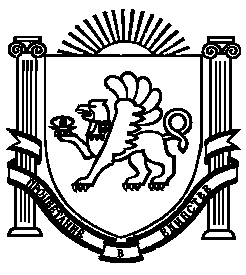 